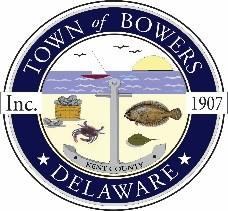 Town of Bowers3308 Main St., Frederica, DE 19946(302)572-9000
Bowersbeach.delaware.govAGENDAThursday, October 11, 2018Regular meeting to be brought to order at 7:00pmPledge of AllegianceMeeting Minutes Approval Treasurer’s Report ApprovalCOMMITTEE REPORTSParks and RecreationAnimal Control PlanningStreetsBoard of AdjustmentsZoning Code RevisionsCode Enforcement ReportParking Lot OLD BUSINESSDrainageKC Kent County Crime WatchNEW BUSINESSUpcoming Museum Events